RISK ASSESSMENTWIDECOMBE HILL CLIMBRISK ASSESSMENTIt is recognised that when staging any event on the public highway, there is a possibility that accidents may occur due to human error and such incidents may result in serious personal injury.In completing this risk assessment, consideration has been given to all persons and animals that potentially face an increased risk of harm from the staging of this event. They are represented below as:[C] = Cyclists (Participants and other cyclists)[O] = Event Officials[P] = Pedestrians (including any spectators)[T] = Traffic (All forms of Mechanical Transport)[A] = Animals (Farm or Pets)[H] = Horses (The Equestrian Community)Every effort will be made to keep all participants on the designated route through the use of direction arrows, marshals and maps. The designated route has been fully risk assessed. Each perceived hazard is referenced in the tables below along with the appropriate control measures that will be used at those specified locations to ensure the risk of harm faced by all concerned is kept to an absolute minimum.All participants will have a unique number displayed on their back and left arm to identify that they are taking part in this event.Risk assessment conducted by:Lee SandersonLee SandersonLee SandersonDate of original risk assessment:19/09/2023Date of last review:20/09/2023Event:MDCC – WIDECOMBE HILL CLIMBMDCC – WIDECOMBE HILL CLIMBMDCC – WIDECOMBE HILL CLIMBMDCC – WIDECOMBE HILL CLIMBDate:Date:Date:23/09/202323/09/2023Venue:Café3Sixty, Bovey TraceyCafé3Sixty, Bovey TraceyCafé3Sixty, Bovey TraceyCafé3Sixty, Bovey TraceyPost Code:Post Code:Post Code:TQ13 9AZTQ13 9AZStart Location:B3387(GR SX 7215 7682)B3387(GR SX 7215 7682)B3387(GR SX 7215 7682)B3387(GR SX 7215 7682)Finish Location:Finish Location:Finish Location:Summit Car Park(GR SX 7355 7674)Summit Car Park(GR SX 7355 7674)Event Type:Cycling Time Trial (Hill Climb)Cycling Time Trial (Hill Climb)Cycling Time Trial (Hill Climb)Cycling Time Trial (Hill Climb)Cycling Time Trial (Hill Climb)Cycling Time Trial (Hill Climb)Cycling Time Trial (Hill Climb)Cycling Time Trial (Hill Climb)Cycling Time Trial (Hill Climb)Distance(s):Miles:0.9 miles0.9 milesKm:1.4km1.4kmElevation:Elevation:532 ftPromoting Organisation:Promoting Organisation:Mid Devon Cycling ClubMid Devon Cycling ClubMid Devon Cycling ClubMid Devon Cycling ClubMid Devon Cycling ClubMid Devon Cycling ClubMid Devon Cycling ClubMid Devon Cycling ClubRace Director:Race Director:Lee SandersonLee SandersonLee SandersonLee SandersonLee SandersonLee SandersonLee SandersonLee SandersonMobile Telephone Number:Mobile Telephone Number:07765 29290907765 29290907765 29290907765 29290907765 29290907765 29290907765 29290907765 292909Home Telephone Number:Home Telephone Number:Email Address:Email Address:leedsanderson1@gmail.comleedsanderson1@gmail.comleedsanderson1@gmail.comleedsanderson1@gmail.comleedsanderson1@gmail.comleedsanderson1@gmail.comleedsanderson1@gmail.comleedsanderson1@gmail.comEvent Website:Event Website:https://www.cyclingtimetrials.org.ukhttps://www.cyclingtimetrials.org.ukhttps://www.cyclingtimetrials.org.ukhttps://www.cyclingtimetrials.org.ukhttps://www.cyclingtimetrials.org.ukhttps://www.cyclingtimetrials.org.ukhttps://www.cyclingtimetrials.org.ukhttps://www.cyclingtimetrials.org.ukOrganiser’s Address:Organiser’s Address:Event Timings:Event Timings:Start11:3111:3111:31FinishFinish11:4011:40Local Authority:Local Authority:Teignbridge District Council Highways Authority Dartmoor National ParkBritish Horse SocietyTeignbridge District Council Highways Authority Dartmoor National ParkBritish Horse SocietyTeignbridge District Council Highways Authority Dartmoor National ParkBritish Horse SocietyTeignbridge District Council Highways Authority Dartmoor National ParkBritish Horse SocietyNotification:Notification:NoNoLocal Authority:Local Authority:Teignbridge District Council Highways Authority Dartmoor National ParkBritish Horse SocietyTeignbridge District Council Highways Authority Dartmoor National ParkBritish Horse SocietyTeignbridge District Council Highways Authority Dartmoor National ParkBritish Horse SocietyTeignbridge District Council Highways Authority Dartmoor National ParkBritish Horse SocietyNotification:Notification:NoNoLocal Authority:Local Authority:Teignbridge District Council Highways Authority Dartmoor National ParkBritish Horse SocietyTeignbridge District Council Highways Authority Dartmoor National ParkBritish Horse SocietyTeignbridge District Council Highways Authority Dartmoor National ParkBritish Horse SocietyTeignbridge District Council Highways Authority Dartmoor National ParkBritish Horse SocietyNotification:Notification:NoNoLocal Authority:Local Authority:Teignbridge District Council Highways Authority Dartmoor National ParkBritish Horse SocietyTeignbridge District Council Highways Authority Dartmoor National ParkBritish Horse SocietyTeignbridge District Council Highways Authority Dartmoor National ParkBritish Horse SocietyTeignbridge District Council Highways Authority Dartmoor National ParkBritish Horse SocietyNotification:Notification:NoNoPolice Authority:Police Authority:Devon & Cornwall PoliceDevon & Cornwall PoliceDevon & Cornwall PoliceDevon & Cornwall PoliceNotification:Notification:YesYesSafety Officer:Safety Officer:Lee SandersonLee SandersonLee SandersonLee SandersonLee SandersonLee SandersonLee SandersonLee SandersonSafety Officer Email Address:Safety Officer Email Address:leedsanderson1@gmail.comleedsanderson1@gmail.comleedsanderson1@gmail.comleedsanderson1@gmail.comleedsanderson1@gmail.comleedsanderson1@gmail.comleedsanderson1@gmail.comleedsanderson1@gmail.comEst. No of ParticipantsEst. No of Participants2424242424242424Medical Services:Medical Services:Emergency Services – 999 Emergency Services – 999 Emergency Services – 999 Emergency Services – 999 Emergency Services – 999 Emergency Services – 999 Emergency Services – 999 Emergency Services – 999 Marshals:Marshals:YesYesYesYesYesYesYesYesSigned :Lee SandersonEvent SecretaryMDCC Hill Climbs 2023Course IDCourse IDCourse IDNHCCABCDetaiDetail HazardRiskWho isControl Measures [#]MilesSymbolDescrriptionlevelH/M/Lat Risk0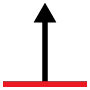 start line (B3387) After Mill House, by farm gate (Leaving village East Bound)start line (B3387) After Mill House, by farm gate (Leaving village East Bound)MC, O, T, HTime Keepers [1] Cycle Event Warning Signs [2]Direction Arrow [1]0.20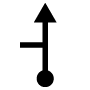 Road Junction 724768Road Junction 724768MC,O, TMarshals [1]Cycle Event Warning Signs [1]Direction Arrow [1]0.9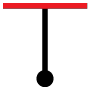 Finish LineFinish LineMC, O, T, H, ATime Keepers [1] Cycle Event Warning Signs [1] 